Инструкция по настройке VipNet клиента.Для работоспособности VipNet клиента  Вам следует провести необходимую настройку своего абонентского пункта:Если Вы используете 64- разрядную Windows, то  Версия ПО VipNet должна быть не ниже 3.2.11.Шаг 1.Для корректной работы Вам необходимо установить верную Дату, Время, Часовой пояс.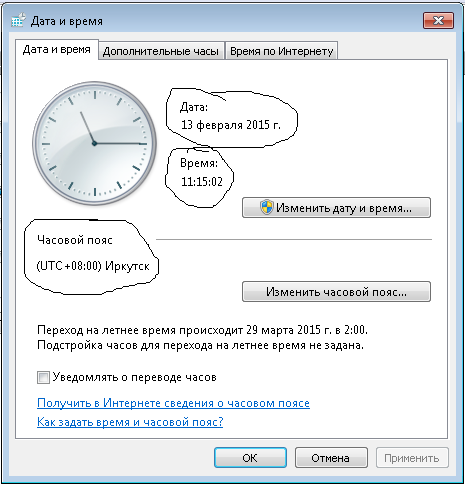 Шаг 2.Вам следует отключить брандмауэр Windows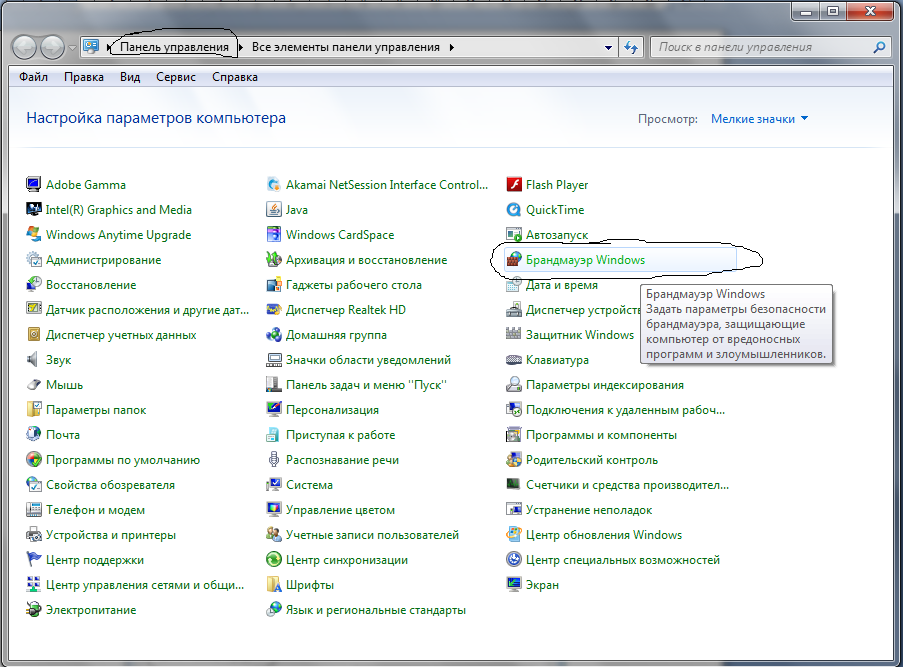 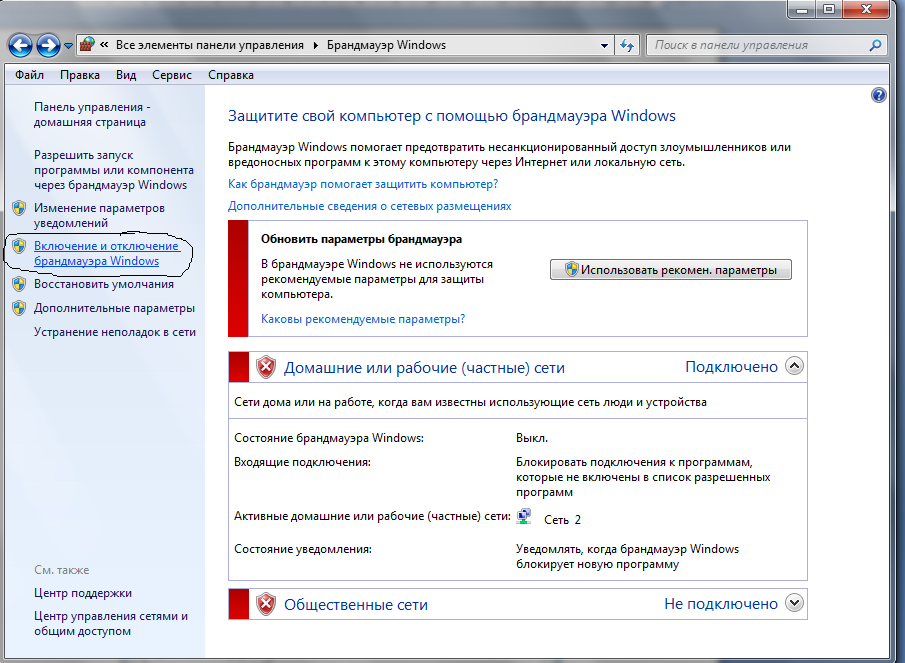 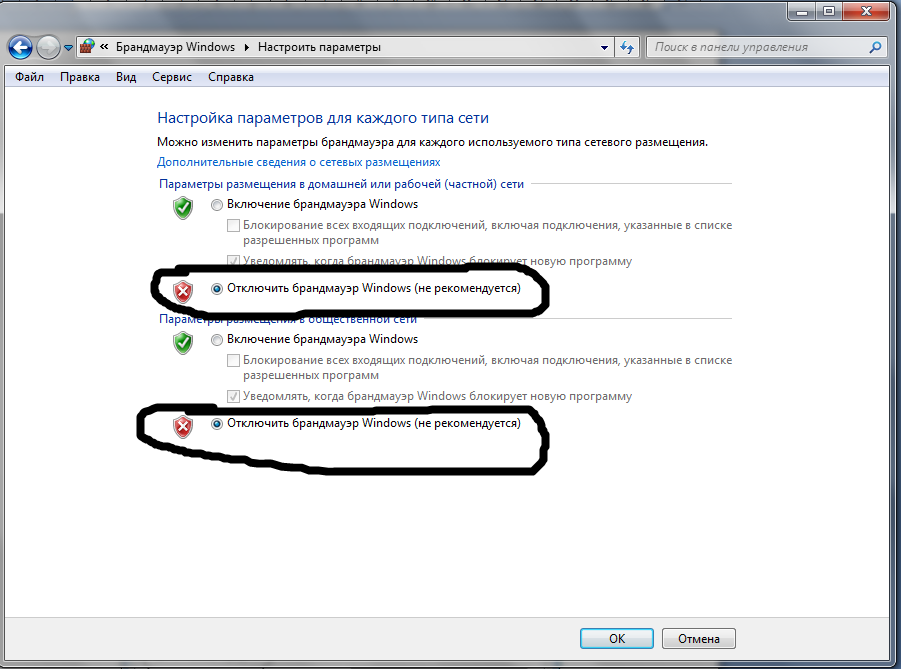 Шаг 3.Открываем ПО VipNet Client [Монитор]В левом окне выбираете Режим Устанавливаем 3 Режим, согласно нижеприведённому рисунку.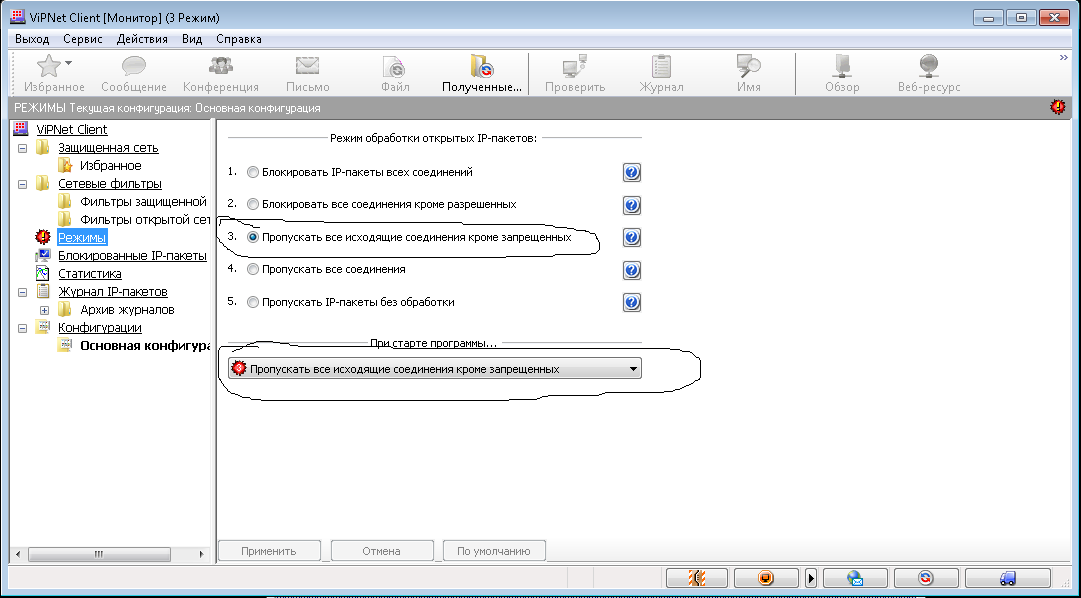 Шаг 4.Выберите Сервис - Настройки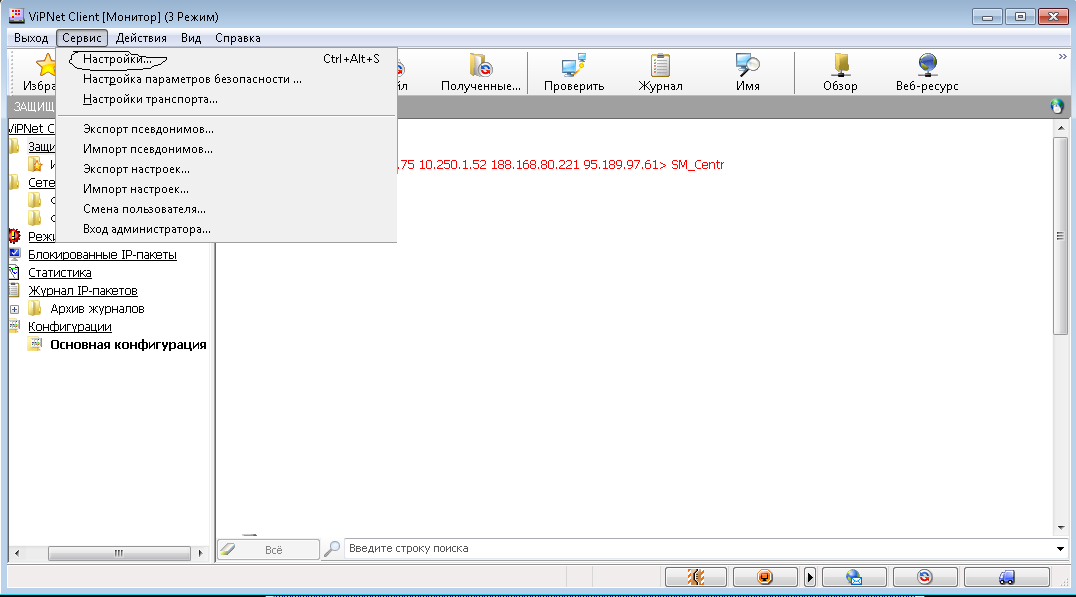 В левом окошке выбираем Защищенная сетьВ правой стороне окна заполняем данные согласно нижеприведённому рисунку. ( Если они не внесены по умолчанию)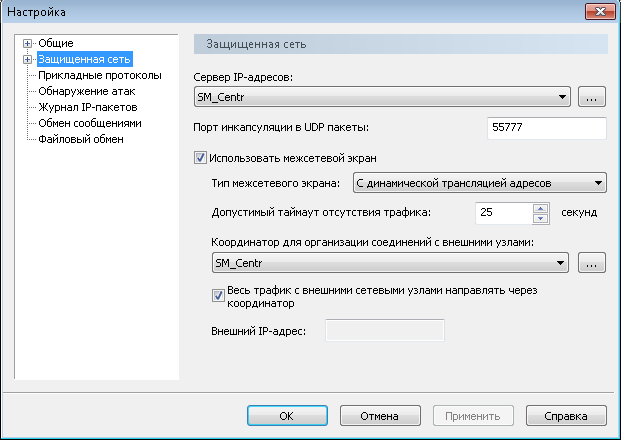 Шаг 4.Откройте VipNet Client Два раза нажмите на SM_centr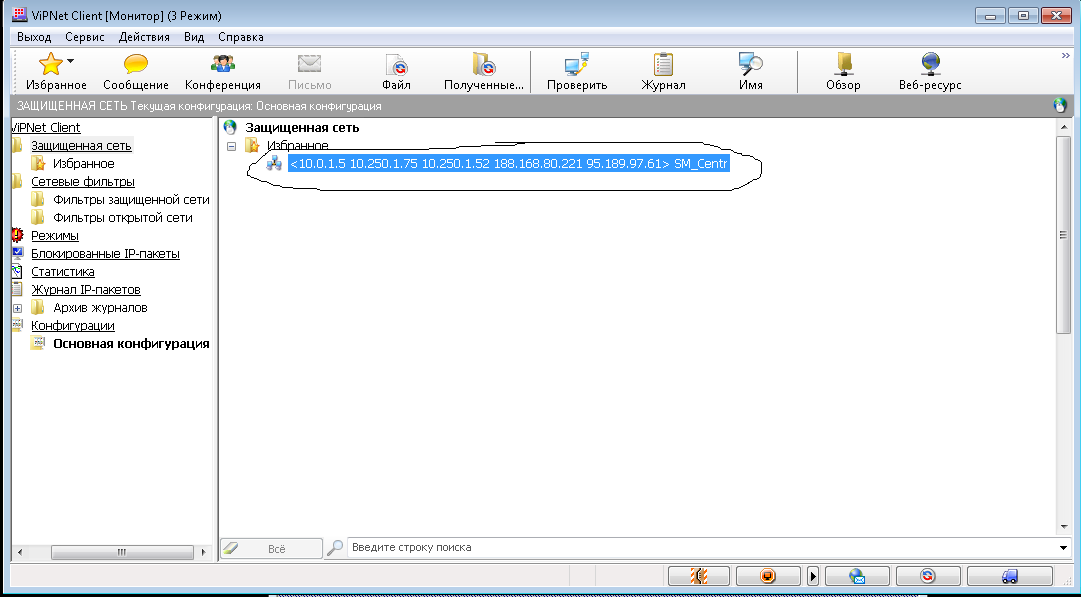 Перейдите на  вкладку «Межсетевой экран» 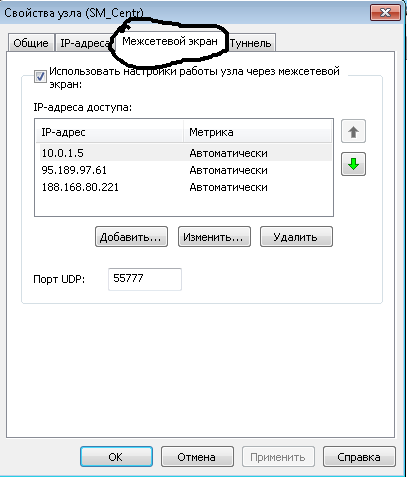 В таблице ip адреса доступа должны присутствовать следующие адреса:188.168.80.22110.0.1.595.189.97.61Другие адреса следует удалить.Нажмите ОКПо необходимости перезапустите ПО VipNet Client